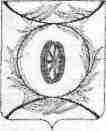 Челябинская областьСОБРАНИЕ ДЕПУТАТОВКАРТАЛИНСКОГО МУНИЦИПАЛЬНОГО РАЙОНАРЕШЕНИЕВ целях реализации положений Федерального закона от 01.07.2021 года          № 255-ФЗ «О внесении изменений в Федеральный закон «Об общих принципах организации и деятельности контрольно-счетных органов субъектов Российской Федерации и муниципальных образований» и отдельные законодательные акты Российской Федерации», актуализации нормативных правовых актов, регулирующих деятельность контрольно-счетных органов муниципальных образований,Собрание депутатов Карталинского муниципального района РЕШАЕТ:Внести в Положение «О порядке рассмотрения кандидатур на должность председателя (аудитора) Контрольно-счетной палаты Карталинского муниципального района», утвержденное решением Собрания депутатов Карталинского муниципального района от 28 марта 2012 года № 332 «О порядке рассмотрения кандидатур на должность председателя  (аудитора) Контрольно-счетной палаты Карталинского муниципального района» (с изменениями 25.01.2018 года № 422, от 30.08.2018 года № 528) следующие изменения:1) в разделе 1 «Общие положения»:в пункте 2 вместо слов «должностей муниципальной службы» читать слова «муниципальных должностей»;дополнить пунктом 4.2 следующего содержания:«4.2. В случае, если рассмотрение кандидатуры на должность председателя (аудитора) осуществляется в целях реализации положений Федерального закона от 01.07.2021 года  № 255-ФЗ «О внесении изменений в Федеральный закон «Об общих принципах организации и деятельности контрольно-счетных органов субъектов Российской Федерации и муниципальных образований» и отдельные законодательные акты Российской Федерации», требования пункта 4.1 раздела 1 и раздела 2 настоящего Положения не применяются в отношении лица, который замещает должность председателя (аудитора) на момент рассмотрения его кандидатуры.»;2) в разделе 4 «Порядок голосования по кандидатуре на должность  председателя (аудитора)» пункт 9 исключить.2. Настоящее решение вступает в силу со дня его опубликования и распространяет свое действие на правоотношения, возникшие с 23 сентября 2021 года.3. Направить данное решение главе Карталинского муниципального района для подписания и опубликования в средствах массовой информации.4. Разместить настоящее решение в официальном сетевом издании администрации Карталинского муниципального района в сети Интернет (http://www.kartalyraion.ru).Председатель Собрания депутатовКарталинского муниципального района			                     Е.Н. СлинкинГлава Карталинского муниципального района                                                                        А.Г. Вдовин23 сентября 2021 года № 175                  О внесении изменений в Положение «О порядке рассмотрения кандидатур на должность председателя  (аудитора) Контрольно-счетной палаты Карталинского муниципального района»